Revisionsberättelse 2023Till årsmötet i Ljungskile Ridklubb (858501-0567)Jag har granskat årsredovisningen, räkenskaperna samt styrelsens förvaltningför år 2023 i Ljungskile Ridklubb. Det är styrelsen som är ansvarig för attupprätta årsredovisningen i enlighet med god redovisningssed och för att
sköta förvaltningen i enlighet med föreningens stadgar.Jag har granskat att årsredovisningen är baserad på en ordnad bokföring och
är upprättad i enlighet med god redovisningssed i Sverige. Jag har dessutom granskat att föreningens verksamhet sköts på ett ändamålsenligt och från ekonomisk
synpunkt tillfredsställande sätt.Baserat på min granskning anser jag att:Årsredovisningen är i allt väsentligt upprättad enligt god redovisningssed och
baseras på en ordnad bokföring. Styrelsens ledamöter har utfört sitt uppdrag
med omsorg och i enlighet med föreningens stadgar.Jag anser således att:Föreningsstämman kan fastställa balansräkning och resultaträkning, och bevilja styrelsens ledamöter ansvarsfrihet för räkenskapsåret.Uddevalla den 25 februari 2024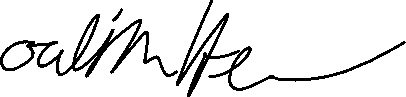 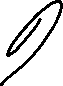 Joakim HermanssonÄlghogevägen 21459 93 Ljungskile